 „DZIEŃ JĘZYKÓW OBCYCH” dla klas IV-VI SP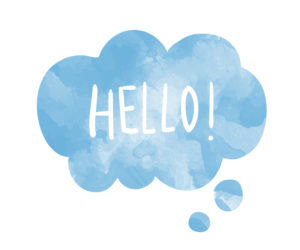 W naszej szkole obchodzimy w dniach 21-25.09.2020 Dzień Języków Obcych !!!!W trakcie całego tygodnia uczniowie będą mogli obejrzeć prezentacje multimedialne na zajęciach oraz poznać mity i fakty dotyczące wybranych państw i stolic europejskich. W piątek 25.09.2020 uczniowie klas I-VI SP ubierają się w barwy przydzielonego im kraju:I a/b:     Wielka BrytaniaII a/b/c: NiemcyIII SP:     HiszpaniaIV a/b:   WłochyV a/b:    FrancjaVI a/b:   CzechyVI c/d:   IrlandiaW czwartek 08.10.2020 odbędzie się szkolny quiz językowy dla klas IV-VI. Z każdej klasy wybieramy 3 osobową reprezentację. Reprezentantów klas zgłaszają wychowawcy do 02.10.2020 do nauczyciela germanisty Marty Wilk- Abratańskiej.Serdecznie zapraszamy wszystkich uczniów do aktywnego udziału i zabawy podczas Europejskiego Dnia Języków!!!